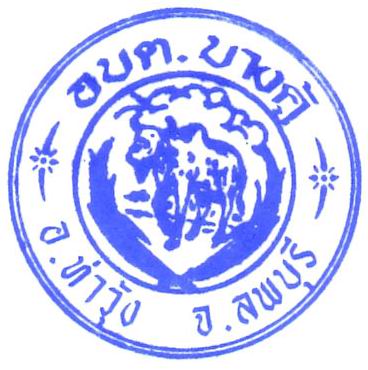 ร่างข้อบัญญัติองค์การบริหารส่วนตำบลบางคู้เรื่อง การควบคุมกิจการที่เป็นอันตรายต่อสุขภาพพ.ศ. ๒๕๕9 (แก้ไขเพิ่มเติมฉบับที่ 1)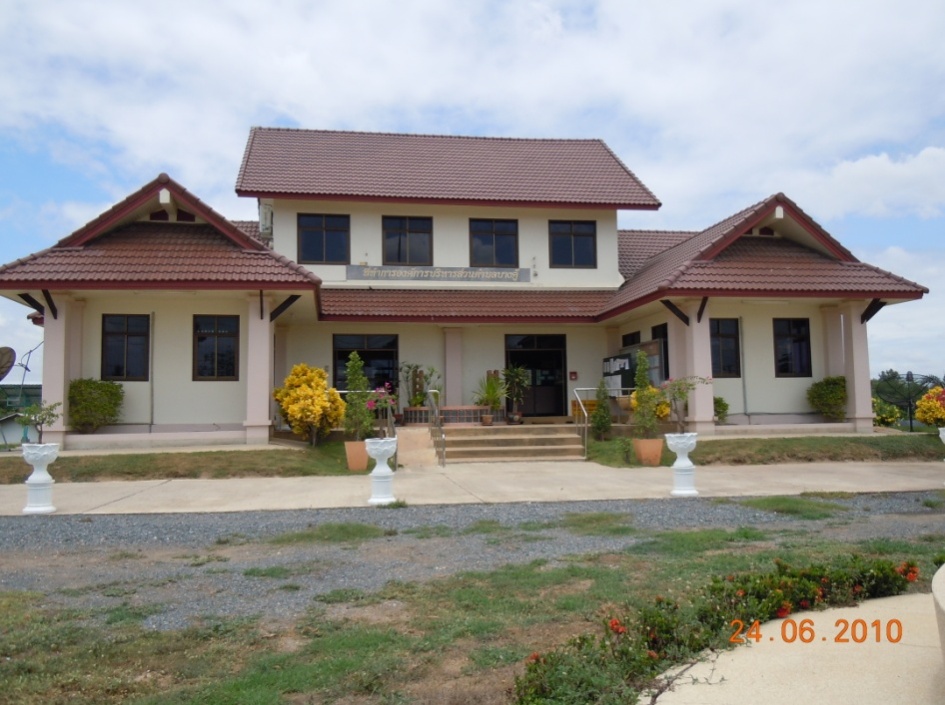 องค์การบริหารส่วนตำบลบางคู้อำเภอท่าวุ้ง   จังหวัดลพบุรีข้อบัญญัติองค์การบริหารส่วนตำบลบางคู้เรื่อง การควบคุมกิจการที่เป็นอันตรายต่อสุขภาพพ.ศ. ๒๕๕9 (แก้ไขเพิ่มเติมฉบับที่ 1)โดยที่เป็นการสมควรตราข้อบัญญัติองค์การบริหารส่วนตำบลบางคู้ว่าด้วยการควบคุมกิจการที่เป็นอันตรายต่อสุขภาพ  พ.ศ.2559 (แก้ไขเพิ่มเติมฉบับที่ 1)  เพื่อบังคับใช้ในเขตองค์การบริหารส่วนตำบลบางคู้อาศัยอำนาจตามความในมาตรา ๗๑ แห่งพระราชบัญญัติสภาตำบลและองค์การบริหารส่วนตำบล พ.ศ. ๒๕๓๗ ซึ่งแก้ไขเพิ่มเติมโดยพระราชบัญญัติสภาตำบลและองค์การบริหารส่วนตำบล (ฉบับที่ 6) พ.ศ. ๒๕52ประกอบกับ มาตรา ๓๒ มาตรา ๕๔ มาตรา ๕๕ มาตรา ๕๘ มาตรา ๖๓ และมาตรา ๖๕ แห่งพระราชบัญญัติการสาธารณสุข พ.ศ. ๒๕๓๕ แก้ไขเพิ่มเติมถึง (ฉบับที่ 2)  พ.ศ.2550 และคำแนะนำของคณะกรรมการสาธารณสุขได้มีมติในการประชุมครั้งที่ 97-1/2559 เมื่อวันที่ 16 ธันวาคม 2558 องค์การบริหารส่วนตำบลบางคู้โดยความเห็นชอบของสภาองค์การบริหารส่วนตำบลบางคู้ และนายอำเภอท่าวุ้ง จึงตราข้อบัญญัติขึ้นไว้ ดังต่อไปนี้ข้อ ๑  ข้อบัญญัตินี้ เรียกว่า “ข้อบัญญัติองค์การบริหารส่วนตำบลบางคู้ เรื่อง การควบคุมกิจการที่เป็นอันตรายต่อสุขภาพ พ.ศ. ๒๕๕9 (แก้ไขเพิ่มเติมฉบับที่ 1)”ข้อ ๒  ให้ยกเลิกข้อบัญญัติ องค์การบริหารส่วนตำบลบางคู้ เรื่องการควบคุมกิจการที่เป็นอันตรายต่อสุขภาพ พ.ศ.2555ข้อ 3  ข้อบัญญัตินี้ให้ใช้บังคับในเขตองค์การบริหารส่วนตำบลบางคู้  เมื่อได้ประกาศไว้โดยเปิดเผย  ณ  ที่ทำการองค์การบริหารส่วนตำบลบางคู้แล้วสิบห้าวันข้อ 4  ให้นายกองค์การบริหารส่วนตำบลบางคู้เป็นผู้รักษาการให้เป็นไปตามข้อบัญญัตินี้ และให้มีอำนาจออกระเบียบ ประกาศ หรือคำสั่งเพื่อปฏิบัติการให้เป็นไปตามข้อบัญญัตินี้หมวด ๑บททั่วไปข้อ 5  ในข้อบัญญัตินี้“สถานประกอบกิจการ” หมายความว่า สถานที่ที่ใช้ในการประกอบกิจการที่เป็นอันตรายต่อสุขภาพตามประกาศกระทรวงสาธารณสุขที่ออกตามความในมาตรา ๓๑ แห่งพระราชบัญญัติการสาธารณสุข พ.ศ. ๒๕๓๕“ผู้ดำเนินกิจการ” หมายความว่า ผู้เป็นเจ้าของ หรือบุคคลที่เรียกชื่ออย่างอื่นซึ่งรับผิดชอบดำเนินการสถานประกอบกิจการนั้น“คนงาน” หมายความว่า ผู้ปฏิบัติงานในสถานประกอบกิจการ“มลพิษทางเสียง” หมายความว่า สภาวะของเสียงอันเกิดจากการประกอบกิจการของสถานประกอบกิจการที่ทำให้มีผลกระทบหรืออาจมีผลกระทบต่อสุขภาพอนามัยของสาธารณชน-2-“มลพิษความสั่นสะเทือน” หมายความว่า สภาวะของความสั่นสะเทือนอันเกิดจากการประกอบกิจการของสถานประกอบกิจการที่ทำให้มีผลกระทบหรืออาจมีผลกระทบต่อสุขภาพอนามัยของสาธารณชน“มลพิษทางอากาศ” หมายความว่า สภาวะของอากาศอันเกิดจากการประกอบกิจการของสถานประกอบกิจการที่ทำให้มีผลกระทบหรืออาจมีผลกระทบต่อสุขภาพอนามัยของสาธารณชน“มลพิษทางน้ำ” หมายความว่า สภาวะของน้ำทิ้งอันเกิดจากการประกอบกิจการของสถานประกอบกิจการที่ทำให้มีผลกระทบหรืออาจมีผลกระทบต่อสุขภาพอนามัยของสาธารณชน“อาคาร” หมายความว่า ตึก บ้าน เรือน โรง ร้าน แพ คลังสินค้า สำนักงาน หรือสิ่งที่สร้างขึ้นอย่างอื่นซึ่งบุคคลอาจเข้าอยู่หรือเข้าใช้สอยได้“เจ้าพนักงานท้องถิ่น” หมายความว่า นายกองค์การบริหารส่วนตำบลบางคู้“ผู้ได้รับการแต่งตั้งจากเจ้าพนักงานท้องถิ่น” หมายความว่า พนักงานส่วนตำบลที่นายกองค์การบริหารส่วนตำบลบางคู้ แต่งตั้งเพื่อให้ปฏิบัติการตามข้อบัญญัตินี้“เจ้าพนักงานสาธารณสุข” หมายความว่า เจ้าพนักงานซึ่งได้รับการแต่งตั้งจากรัฐมนตรีว่าการกระทรวงสาธารณสุขให้ปฏิบัติการตามพระราชบัญญัติการสาธารณสุข พ.ศ. ๒๕๓๕ข้อ 6  ให้กิจการประเภทต่าง ๆ ดังต่อไปนี้ เป็นกิจการที่ต้องมีการควบคุมภายในเขตองค์การบริหารส่วนตำบลบางคู้6.๑ กิจการที่เกี่ยวกับสัตว์เลี้ยง	(๑) การเพาะพันธุ์ เลี้ยง และการอนุบาลสัตว์ทุกชนิด	(2) การประกอบกิจการเลี้ยง รวบรวมสัตว์ หรือธุรกิจอื่นใดอันมีลักษณะทำนองเดียวกันเพื่อให้ประชาชนเข้าชมหรือเพื่อประโยชน์ของกิจการนั้น ทั้งนี้ ไม่ว่าจะมีการเรียกเก็บค่าดูหรือค่าบริการในทางตรงหรือทางอ้อม หรือไม่ก็ตาม6.๒ กิจการที่เกี่ยวกับสัตว์และผลิตภัณฑ์	(1) การฆ่า หรือชำแหละสัตว์ ยกเว้นในสถานที่จำหน่ายอาหาร เร่ขาย หรือขายในตลาด	(2) การหมัก ฟอก ตาก หรือสะสมหนังสัตว์ ขนสัตว์	(๓) การสะสมเขา กระดูก หรือชิ้นส่วนสัตว์ที่ยังมิได้แปรรูป	(๔) การเคี่ยวหนัง เอ็น หรือไขสัตว์	(๕) การผลิตสิ่งของเครื่องใช้หรือผลิตภัณฑ์อื่น ๆ จากเปลือก กระดอง กระดูก เขา หนัง ขนสัตว์หรือส่วนอื่น ๆ ของสัตว์ด้วยการต้ม นึ่ง ตาก เผาหรือกรรมวิธีใด ๆ ซึ่งมิใช่เพื่อเป็นอาหาร	(๖) การผลิต โม่ ป่น บด ผสม บรรจุ สะสม หรือกระทำอื่นใดต่อสัตว์หรือพืชหรือส่วนหนึ่งส่วนใดของสัตว์หรือพืชเพื่อเป็นอาหารสัตว์หรือส่วนประกอบของอาหารสัตว์	(๗) การผลิต แปรรูป สะสม หรือล้างครั่ง6.๓ กิจการที่เกี่ยวกับอาหาร เครื่องดื่ม น้ำดื่ม ยกเว้นในสถานที่จำหน่ายอาหารสถานที่สะสมอาหาร การเร่ขาย การขายในตลาด และการผลิตเพื่อบริโภคในครัวเรือน	(๑) การผลิต สะสม หรือแบ่งบรรจุ น้ำพริกแกง น้ำพริกปรุงสำเร็จ เต้าเจี้ยว ซีอิ๊ว น้ำจิ้ม หรือซอสปรุงรสชนิดต่าง ๆ-3-	(๒) การผลิต สะสม หรือแบ่งบรรจุ อาหารหมัก ดอง จากสัตว์ ได้แก่ ปลาร้า ปลาเจ่า กุ้งเจ่า ปลาส้ม ปลาจ่อม แหนม หม่ำ ไส้กรอก กะปิ น้ำปลา หอยดอง น้ำเคย น้ำบูดู ไตปลาหรือผลิตภัณฑ์อื่น ๆที่คล้ายคลึงกัน	(๓) การผลิตสะสม หรือแบ่งบรรจุ อาหารหมัก ดอง แช่อิ่ม จากผัก ผลไม้ หรือพืชอย่างอื่น	(๔) การผลิต สะสม หรือแบ่งบรรจุ อาหารจากพืชหรือสัตว์โดยการตาก บด นึ่ง ต้ม ตุ๋น เคี่ยว กวน ฉาบ ทอด อบ รมควัน ปิ้ง ย่าง เผา หรือวิธีอื่นใด	(๕) การผลิต สะสม หรือแบ่งบรรจุลูกชิ้น	(๖) การผลิต สะสม หรือแบ่งบรรจุ เส้นหมี่ ขนมจีน ก๋วยเตี๋ยว เต้าฮวย เต้าหู้ วุ้นเส้น เกี้ยมอี๋ เนื้อสัตว์เทียม หรือผลิตภัณฑ์อื่น ๆ ที่คล้ายคลึงกัน	(๗) การผลิตบะหมี่ มักกะโรนี สปาเกตตี้ พาสตาหรือผลิตภัณฑ์อื่น ๆ ที่คล้ายคลึงกัน	(๘) การผลิต ขนมปังสด ขนมปังแห้ง จันอับ ขนมเปี๊ยะ ขนมอบอื่น ๆ	(๙) การผลิต สะสม หรือแบ่งบรรจุ น้ำนม หรือผลิตภัณฑ์จากน้ำนมสัตว์	(๑๐) การผลิต สะสม หรือแบ่งบรรจุ เนย เนยเทียม เนยผสม ผลิตภัณฑ์เนย ผลิตภัณฑ์เนยเทียม และผลิตภัณฑ์เนยผสม	(๑๑) การผลิตไอศกรีม	(๑๒) การคั่ว สะสม หรือแบ่งบรรจุกาแฟ	(๑๓) การผลิต สะสม หรือแบ่งบรรจุ ใบชาแห้ง ชาผง หรือเครื่องดื่มชนิดผงอื่น ๆ	(๑๔) การผลิต สะสม หรือแบ่งบรรจุ เอททิลแอลกอฮอล์ สุรา เบียร์ ไวน์ น้ำส้มสายชู ข้าวหมาก น้ำตาลเมา	(15) การผลิตน้ำกลั่น น้ำบริโภค น้ำดื่มจากเครื่องจำหน่ายอัตโนมัติ	(16) การผลิต สะสม แบ่งบรรจุ หรือขนส่งน้ำแข็ง	(17) การผลิต สะสม หรือแบ่งบรรจุ น้ำอัดลม น้ำหวาน น้ำโซดา น้ำจากพืช ผัก ผลไม้ เครื่องดื่มชนิดต่าง ๆ บรรจุกระป๋อง ขวดหรือภาชนะอื่นใด	(18) การผลิต สะสม หรือแบ่งบรรจุ อาหารบรรจุกระป๋อง ขวด หรือภาชนะอื่นใด	(19) การผลิต สะสม หรือแบ่งบรรจุ ผงชูรส หรือสารปรุงแต่งอาหาร	(20) การผลิต สะสม หรือแบ่งบรรจุ น้ำตาล น้ำเชื่อม	(21) การผลิต สะสม หรือแบ่งบรรจุ แบะแซ	(๒๒) การประกอบกิจการห้องเย็นแช่แข็งอาหาร	(23) การเก็บ การถนอมอาหารด้วยเครื่องจักร6.๔ กิจการที่เกี่ยวกับยา เวชภัณฑ์ อุปกรณ์การแพทย์ เครื่องสำอาง ผลิตภัณฑ์ทำความสะอาด	(๑) การผลิต โม่ บด ผสม หรือบรรจุยา	(๒) การผลิต บรรจุยาสีฟัน แชมพู ผ้าเย็น กระดาษเย็น เครื่องสำอางรวมทั้งสบู่ที่ใช้กับร่างกาย	(๓) การผลิต บรรจุสำลี ผลิตภัณฑ์จากสำลี	(๔) การผลิตผ้าพันแผล ผ้าปิดแผล ผ้าอนามัย ผ้าอ้อมสำเร็จรูป	(๕) การผลิตผงซักฟอก สบู่ น้ำยาทำความสะอาด หรือผลิตภัณฑ์ทำความสะอาดต่าง ๆ-4-6.๕ กิจการเกี่ยวกับการเกษตร	(๑) การผลิต สะสม หรือแบ่งบรรจุน้ำมันจากพืช	(๒) การล้าง อบ รม หรือสะสมยางดิบ	(๓) การผลิต หรือแบ่งบรรจุแป้งมันสำปะหลัง แป้งสาคู แป้งจากพืช หรือแป้งอื่น ๆ ให้ทำนองเดียวกัน	(๔) การสีข้าว นวดข้าวด้วยเครื่องจักร หรือแบ่งบรรจุข้าวด้วยวิธีใด ๆ ก็ตาม	(๕) การผลิตยาสูบ	(๖) การขัด กะเทาะ หรือบดเมล็ดพืช	(๗) การผลิต สะสม หรือแบ่งบรรจุปุ๋ยหรือวัสดุที่นำไปผลิตปุ๋ย	(๘) การผลิตเส้นใยจากพืช	(๙) การตาก สะสม ขนถ่ายผลิตผลของมันสำปะหลัง ข้าวเปลือก อ้อย ข้าวโพด6.๖ กิจการเกี่ยวกับโลหะหรือแร่	(๑) การผลิตภาชนะ เครื่องประดับ เครื่องมือ อุปกรณ์ หรือเครื่องใช้ต่าง ๆ ด้วยโลหะหรือแร่	(๒) การถลุงแร่ การหลอมหรือหล่อโลหะทุกชนิด ยกเว้นกิจการที่ได้รับใบอนุญาตใน           6.6 (1)	(๓) การกลึง เจาะ เชื่อม ตี ตัด ประสาน รีด หรืออัดโลหะด้วยเครื่องจักร หรือก๊าซ หรือไฟฟ้า ยกเว้นกิจการที่ได้รับใบอนุญาตใน 6.6(๑)	(๔) การเคลือบ ชุบโลหะด้วยตะกั่ว สังกะสี ดีบุก โครเมียม นิกเกิล หรือโลหะอื่นใดยกเว้นกิจการที่ได้รับใบอนุญาตใน 6.6(๑)	(๕) การขัด ล้างโลหะด้วยเครื่องจักรหรือสารเคมี ยกเว้นกิจการที่ได้รับใบอนุญาตใน    6.6(๑)	(๖) การทำเหมือนแร่ สะสม แยก คัดเลือกหรือล้างแร่6.๗ กิจการเกี่ยวกับยานยนต์ เครื่องจักรหรือเครื่องกล	(๑) การต่อ ประกอบ เคาะ ปะผุ พ่นสี หรือพ่นสารกันสนิมยานยนต์	(๒) การผลิตยานยนต์ เครื่องจักร หรือเครื่องกล	(๓) การซ่อม การปรับแต่งเครื่องยนต์ เครื่องจักร เครื่องกล ระบบไฟฟ้าระบบปรับอากาศหรืออุปกรณ์ที่เป็นส่วนประกอบของยานยนต์ เครื่องจักร หรือเครื่องกล	(๔) การประกอบธุรกิจเกี่ยวกับยานยนต์ เครื่องจักรหรือเครื่องกล ซึ่งมีไว้บริการหรือจำหน่ายและในการประกอบธุรกิจนั้นมีการซ่อมหรือปรับปรุงยานยนต์ เครื่องจักรหรือเครื่องกล ดังกล่าวด้วย	(๕) การล้าง ขัดสี เคลือบสี หรืออัดฉีดยายานยนต์	(๖) การผลิต สะสม จำหน่าย ซ่อม หรืออัดแบตเตอรี่	(๗) การจำหน่าย ซ่อม ปะ เชื่อมยางยานยนต์ หรือตั้งศูนย์ถ่วงล้อ	(๘) การผลิต ซ่อม ประกอบ หรืออัดผ้าเบรก ผ้าคลัตซ์	(๙) การสะสม การซ่อมเครื่องกล เครื่องจักรเก่าหรืออุปกรณ์ที่เป็นส่วนประกอบของยานยนต์ เครื่องจักร หรือเครื่องกลเก่า-5-6.๘ กิจการเกี่ยวกับไม้หรือกระดาษ	(๑) การผลิตไม้ขีดไฟ	(๒) การเลื่อย ซอย ขัด ไส เจาะ ขุดร่อง ทำคิ้ว หรือตัดไม้ด้วยเครื่องจักร	(๓) การผลิต พ่น ทาสารเคลือบเงา หรือสี แต่งสำเร็จสิ่งของเครื่องใช้ หรือผลิตภัณฑ์จากไม้ หวาย ชานอ้อย	(๔) การอบไม้	(๕) การผลิต สะสม แบ่งบรรจุธูป	(๖) การผลิตสิ่งของ เครื่องใช้ เครื่องเขียน หรือผลิตภัณฑ์อื่นใดด้วยกระดาษ	(๗) การผลิตกระดาษชนิดต่าง ๆ 	(๘) การเผาถ่าน หรือสะสมถ่าน6.๙ กิจการเกี่ยวกับบริการ	(๑) การประกอบกิจการสปาเพื่อสุขภาพ เว้นแต่เป็นการให้บริการในสถานพยาบาลตามกฎหมายว่าด้วยสถานพยาบาล	(๒) การประกอบกิจการอาบ อบ นวด	(๓) การประกอบกิจการนวดเพื่อสุขภาพ เว้นแต่เป็นการให้บริการที่ได้รับใบอนุญาตใน  9(๑) หรือในสถานพยาบาลตามกฎหมายว่าด้วยสถานพยาบาล	(๔) การประกอบกิจการสถานที่อาบน้ำ อบไอน้ำ อบสมุนไพร เว้นแต่เป็นการให้บริการที่ได้รับใบอนุญาตใน 9(๑) หรือในสถานพยาบาลตามกฎหมายว่าด้วยสถานพยาบาล	(๕) การประกอบกิจการโรงแรม สถานที่พักที่มิใช่โรงแรมที่จัดไว้เพื่อให้บริการพักชั่วคราวสำหรับคนเดินทางหรือบุคคลอื่นใดโดยมีค่าตอบแทน หรือกิจการอื่นในทำนองเดียวกัน	(๖) การประกอบกิจการหอพัก อาคารชุดให้เช่า ห้องเช่า หรือห้องแบ่งเช่า หรือกิจการอื่นในทำนองเดียวกัน	(๗) การประกอบกิจการโรงมหรสพ	(๘) การจัดให้มีมหรสพ การแสดงดนตรี เต้นรำ รำวง รองแง็ง ดิสโกเธค คาราโอเกะ หรือตู้เพลง หรือการแสดงอื่น ๆ ในทำนองเดียวกัน	(๙) การประกอบกิจการสระว่ายน้ำ หรือกิจการอื่น ๆ ในทำนองเดียวกัน เว้นแต่เป็นการให้บริการที่ได้รับใบอนุญาตใน 9(๑)	(๑๐) การประกอบกิจการการเล่นสเก็ต หรือโรลเลอร์เบลด หรือการเล่นอื่น ๆ ในทำนองเดียวกัน	(๑๑) การประกอบกิจการเสริมสวย หรือแต่งผม เว้นแต่กิจการที่อยู่ในบังคับตามกฎหมายว่าด้วยการประกอบวิชาชีพเวชกรรม	(๑๒) การประกอบกิจการสถานที่ออกกำลังกาย	(๑๓) การประกอบกิจการให้บริการควบคุมน้ำหนัก	(๑๔) การประกอบกิจการสวนสนุก โบว์ลิ่ง หรือตู้เกม	(๑๕) การประกอบกิจการให้บริการคอมพิวเตอร์	(๑๖) การประกอบกิจการสนามกอล์ฟหรือสนามฝึกซ้อมกอล์ฟ	(๑๗) การประกอบกิจการห้องปฏิบัติการทางการแพทย์ การสาธารณสุข วิทยาศาสตร์หรือสิ่งแวดล้อม-6-	(๑๘) การประกอบกิจการสักผิวหนัง หรือเจาะส่วนหนึ่งส่วนใดของร่างกาย	(๑๙) การประกอบกิจการให้บริการเลี้ยงและดูแลเด็กที่บ้านของผู้รับบริการ	(20) การประกอบกิจการให้บริการดูแลผู้สูงอายุที่บ้านของผู้รับบริการ	(21) การประกอบกิจการให้บริการสปา อาบน้ำ ตัดขน รับเลี้ยงหรือรับฝากสัตว์ชั่วคราว6.๑๐ กิจการเกี่ยวกับสิ่งทอ	(๑) การปั่นด้วย กรอด้าย ทอผ้าด้วยเครื่องจักร หรือทอผ้าด้วยกี่กระตุก	(๒) การสะสมปอ ป่าน ฝ้าย นุ่น หรือใยสังเคราะห์	(๓) การปั่นฝ้าย นุ่น ในสังเคราะห์ด้วยเครื่องจักร	(๔) การทอเสื่อ กระสอบ พรม หรือสิ่งทออื่นๆ ด้วยเครื่องจักร	(๕) การเย็บ ปักผ้า หรือสิ่งทออื่น ๆ ด้วยเครื่องจักร	(๖) การพิมพ์ผ้า และสิ่งทออื่น ๆ	(๗) การซัก อบ รีด หรืออัดกลีบผ้าด้วยเครื่องจักร	(๘) การย้อม ฟอก กัดสีฟ้าหรือสิ่งทออื่น ๆ6.๑๑ กิจการเกี่ยวกับหิน ดิน ทราย ซีเมนต์หรือวัตถุที่คล้ายคลึง 			(๑) การผลิตภาชนะดินเผาหรือผลิตภัณฑ์ดินเผา(๒) การระเบิด การโม่ การป่นหินด้วยเครื่องจักร(๓) การผลิตสิ่งของ เครื่องใช้หรือผลิตภัณฑ์อื่น ๆ ด้วยซีเมนต์ หรือวัตถุที่คล้ายคลึง			(๔) การสะสม ผสมซีเมนต์ หิน ดิน ทราย วัสดุก่อสร้าง รวมทั้งการขุด ตัก ดูด โม่ บด หรือย่อยด้วยเครื่องจักร ยกเว้นกิจการที่ได้รับใบอนุญาตใน 6.11(๒)			(5) การเจียระไนเพชร พลอย หิน หรือกระจก หรือวัตถุที่คล้ายคลึง			(๖) การเลื่อย ตัด หรือประดิษฐ์หินเป็นสิ่งของ เครื่องใช้ หรือผลิตภัณฑ์ต่างๆ			(๗) การผลิตชอล์ก ปูนปาสเตอร์ ปูนขาว ดินสอพอง หรือเผาหินปูน			(๘) การผลิตผลิตภัณฑ์ต่าง ๆ ที่มีแร่ใยหินเป็นส่วนประกอบหรือส่วนผสม			(๙) การผลิต ตัด บดกระจกหรือผลิตภัณฑ์แก้ว			(๑๐) การผลิตกระดาษทราย หรือผ้าทราย			(๑๑) การผลิตใยแก้ว หรือผลิตภัณฑ์จากใยแก้ว			(๑๒) การล้าง การขัดด้วยการพ่นทรายลงบนพื้นผิวกระจก แก้ว หิน หรือวัตถุอื่นใดยกเว้นกิจการที่ได้รับใบอนุญาตใน 6.11(5)6.๑๒ กิจการที่เกี่ยวกับปิโตรเลียม ปิโตรเคมี ถ่านหิน ถ่านโค้ก และสารเคมีต่าง ๆ(๑) การผลิต สะสม บรรจุ หรือขนส่งกรด ด่าง สารออกซิไดส์ หรือสารตัวทำละลาย(๒) การผลิต สะสม บรรจุ หรือขนส่งก๊าซ(๓) การผลิต สะสม กลั่น หรือขนส่งปิโตรเลียมหรือผลิตภัณฑ์ปิโตรเลียม(๔) การผลิต สะสม หรือขนส่งถ่านหิน หรือถ่านโค้ก(๕) การพ่นสี ยกเว้นกิจการที่ได้รับใบอนุญาตใน 6.7(๑)(๖) การผลิตสิ่งของเครื่องใช้หรือผลิตภัณฑ์ด้วยยางเทียม พลาสติก เซลลูลอยด์ เบเกอร์ไลท์หรือวัตถุที่คล้ายคลึง(7) การโม่ สะสม หรือบดชัน(๘) การผลิตสีหรือน้ำมันผสมสี  			-8-(9) การผลิต ล้างฟิล์มรูปถ่ายหรือฟิล์มภาพยนตร์(๑๐) การเคลือบ ชุบวัตถุด้วยพลาสติก เซลลูลอยด์ เบเกอร์ไลท์ หรือวัตถุที่คล้ายคลึง(๑๑) การผลิตพลาสติก เซลลูลอยด์ เบเกอร์ไลท์ หรือวัตถุที่คล้ายคลึง(๑๒) การผลิต หรือ บรรจุสารเคมีดังเพลิง(๑๓) การผลิตน้ำแข็งแห้ง(๑๔) การผลิต สะสม ขนส่งดอกไม้เพลิง หรือสารเคมีอันเป็นส่วนประกอบในการผลิตดอกไม้เพลิง(๑๕) การผลิตแชลแล็ค หรือสารเคลือบเงา(๑๖) การผลิต สะสม บรรจุ ขนส่งสารกำจัดศัตรูพืชหรือพาหะนำโรค(๑๗) การผลิต สะสม หรือบรรจุกาว6.๑3 กิจการอื่น ๆ	(๑) การพิมพ์หนังสือหรือสิ่งพิมพ์อื่นที่มีลักษณะเดียวกันด้วยเครื่องจักร	(๒) การผลิต ซ่อมเครื่องอิเล็กทรอนิกส์ เครื่องไฟฟ้า อุปกรณ์อิเล็กทรอนิกส์หรืออุปกรณ์ไฟฟ้า	(๓) การผลิตเทียน หรือเทียนไข หรือวัตถุที่คล้ายคลึง	(๔) การพิมพ์แบบ พิมพ์เขียว  หรือถ่ายเอกสาร	(๕) การสะสมวัตถุหรือสิ่งของที่ชำรุด ใช้แล้วหรือเหลือใช้	(6) การประกอบกิจการโกดังสินค้า	(๗) การล้างขวด ภาชนะหรือบรรจุภัณฑ์ที่ใช้แล้วเพื่อนำไปใช้ใหม่หรือแปรสภาพเป็นผลิตภัณฑ์ใหม่	(๘) การพิมพ์ เขียน พ่นสี หรือวิธีอื่นใดลงบนวัตถุที่มิใช่สิ่งทอ	(๙) การประกอบกิจการท่าเทียบเรือประมง สะพานปลาหรือแพปลา	(๑๐) การบรรจุหีบห่อสินค้าโดยใช้เครื่องจักร	(๑๑) การให้บริการควบคุมป้องกันและกำจัดแมลง หรือสัตว์พาหนะนำโรค	(๑๒) การผลิตสิ่งของ เครื่องใช้ หรือผลิตภัณฑ์จากยางข้อ 7  สถานประกอบกิจการที่ต้องมีการควบคุมตามข้อบัญญัตินี้ที่ตั้งอยู่ในเขตที่กฎหมายว่าด้วยการผังเมือง หรือกฎหมายว่าด้วยการควบคุมอาคารมีผลใช้บังคับ หรือสถานประกอบกิจการใดที่เข้าข่ายเป็นโรงงาน หรือมีการประกอบกิจการเกี่ยวกับวัตถุอันตราย จะต้องปฏิบัติตามกฎหมายว่าด้วยการนั้นและกฎหมายอื่นที่เกี่ยวข้องด้วย แล้วแต่กรณี-9-หมวด ๒สถานที่ตั้ง ลักษณะอาคาร และการสุขาภิบาลข้อ 8  สถานประกอบกิจการต้องตั้งอยู่ห่างจากชุมชน วัด ศาสนสถาน โบราณสถาน โรงเรียน สถาบันการศึกษา โรงพยาบาล หรือสถานที่อื่น ๆ ตามกฎหมายว่าด้วยโรงงานและกฎหมายอื่นที่เกี่ยวข้อง  ทั้งนี้ ในกรณีที่สถานประกอบกิจการที่ไม่เข้าข่ายเป็นโรงงานและกฎหมายอื่นที่เกี่ยวข้อง สถานประกอบกิจการนั้นจะต้องตั้งอยู่ห่างจากชุมชน วัด ศาสนสถาน โบราณสถาน โรงเรียน สถาบันการศึกษา โรงพยาบาล ไม่น้อยกว่า ๒๐๐ เมตร  ทั้งนี้ เพื่อป้องกันอันตรายต่อสุขภาพอนามัยหรือก่อเหตุรำคาญต่อประชาชนข้อ 9  สถานประกอบกิจการที่มีอาคารต้องปฏิบัติตามหลักเกณฑ์ดังต่อไปนี้9.๑ ต้องเป็นอาคารที่มีความมั่นคง แข็งแรง เหมาะสมที่จะประกอบกิจการที่ขออนุญาตได้ตามกฎหมายว่าด้วยการควบคุมอาคารและกฎหมายอื่นที่เกี่ยวข้องบันไดหนีไฟหรือทางออกฉุกเฉินมีลักษณะเป็นไปตามกฎหมายว่าด้วยการควบคุมอาคารและกฎหมายอื่นที่เกี่ยวข้อง  ทั้งนี้ ต้องไม่มีสิ่งกีดขวาง มีแสงสว่างเพียงพอ และมีป้ายหรือเครื่องหมายแสดงชัดเจน โดยทางออกฉุกเฉินต้องมีไฟส่องสว่างฉุกเฉินเมื่อระบบไฟฟ้าปกติขัดข้อง9.๒ ต้องจัดให้มีระบบการจัดแสงสว่างและการระบายอากาศให้เป็นไปตามกฎหมายว่าด้วยการควบคุมอาคารและกฎหมายอื่นที่เกี่ยวข้อง9.๓ ต้องมีห้องน้ำ และห้องส้วมตามแบบและจำนวนที่กำหนดในกฎหมายว่าด้วยการควบคุมอาคารและกฎหมายอื่นที่เกี่ยวข้อง และมีการดูแลรักษาความสะอาดให้อยู่ในสภาพที่ถูกสุขลักษณะเป็นประจำทุกวันข้อ 10 สถานประกอบกิจการที่คนงานอาจเปรอะเปื้อนจากสารเคมี วัตถุอันตรายหรือสิ่งอื่นใดอันอาจเป็นอันตรายต่อสุขภาพต้องจัดให้มีที่อาบน้ำฉุกเฉิน ที่ล้างตาฉุกเฉิน ตามความจำเป็นและเหมาะสมกับคุณสมบัติของวัตถุอันตรายและขนาดของการประกอบกิจการตามที่กำหนดไว้ในกฎหมายว่าด้วยวัตถุอันตรายและกฎหมายอื่นที่เกี่ยวข้องข้อ ๑1  สถานประกอบกิจการต้องมีการเก็บ รวบรวม หรือกำจัดมูลฝอยที่ถูกสุขลักษณะดังนี้๑1.๑ มีภาชนะบรรจุหรือภาชนะรองรับที่เหมาะสมและเพียงพอกับปริมาณและประเภทมูลฝอย รวมทั้งมีการทำความสะอาดภาชนะบรรจุหรือภาชนะรองรับและบริเวณที่เก็บภาชนะนั้นอยู่เสมอ๑1.๒ ในกรณีที่มีการกำจัดเอง ต้องได้รับความเห็นชอบจากเจ้าพนักงานท้องถิ่น และต้องดำเนินการให้ถูกต้องตามข้อบัญญัติว่าด้วยการกำจัดสิ่งปฏิกูลหรือมูลฝอย๑1.๓ กรณีที่มีมูลฝอยที่ปนเปื้อนสารพิษหรือวัตถุอันตรายหรือสิ่งอื่นใดที่อาจเป็นอันตรายต่อสุขภาพหรือมีผลกระทบต่อสิ่งแวดล้อม จะต้องดำเนินการตามกฎหมายที่เกี่ยวข้องข้อ ๑2  สถานประกอบกิจการต้องมีการป้องกันและกำจัดแมลงและสัตว์ที่เป็นพาหะของโรคติดต่อให้ถูกต้องตามหลักวิชาการสุขาภิบาลสิ่งแวดล้อม-10-ข้อ ๑3  สถานประกอบกิจการที่มีโรงอาหารหรือห้องครัวที่จัดไว้สำหรับการประกอบอาหาร การปรุงอาหาร การสะสมอาหารสำหรับคนงาน ต้องมีการดำเนินการให้ถูกต้องตามข้อบัญญัติว่าด้วยสถานจำหน่ายอาหารหรือสถานที่สะสมอาหารข้อ ๑4  สถานประกอบกิจการต้องจัดวางสิ่งของให้เป็นระเบียบ เรียบร้อย ปลอดภัย เป็นสัดส่วน และต้องรักษาความสะอาดอยู่เสมอหมวด ๓การอาชีวอนามัยและความปลอดภัยข้อ ๑5  สถานประกอบกิจการต้องมีมาตรการความปลอดภัยในการทำงานและปฏิบัติให้เป็นไปตามกฎหมายว่าด้วยการคุ้มครองแรงงานและกฎหมายอื่นที่เกี่ยวข้องข้อ ๑6  สถานประกอบกิจการต้องจัดให้มีการป้องกันเพื่อความปลอดภัยดังนี้๑6.๑ มีระบบสัญญาณเตือนเพลิงไหม้และเครื่องดับเพลิง ตามกฎหมายว่าด้วยการควบคุมอาคารและกฎหมายที่เกี่ยวข้อง  ทั้งนี้ จะต้องมีการบันทึกการบำรุงรักษาเครื่องดับเพลิงอย่างน้อยหกเดือนต่อครั้ง และมีการฝึกอบรมการดับเพลิงเบื้องต้นจากหน่วยงานที่ทางราชการกำหนดหรือยอมรับให้แก่คนงานไม่น้อยกว่าร้อยละสี่สิบของจำนวนคนงานในสถานประกอบกิจการนั้น๑6.๒ กรณีที่มีวัตถุอันตราย ต้องมีสถานที่ที่ปลอดภัยสำหรับเก็บรักษาวัตถุอันตรายหรือสิ่งของที่อาจก่อให้เกิดอันตรายหรืออัคคีภัยได้ง่ายไว้โดยเฉพาะ ตามกฎหมายว่าด้วยวัตถุอันตรายและกฎหมายอื่นที่เกี่ยวข้องหมวด ๔การควบคุมของเสีย มลพิษหรือสิ่งใด ๆที่เกิดจากการประกอบกิจการของสถานประกอบกิจการข้อ ๑7  สถานประกอบกิจการใดที่การประกอบกิจการอาจก่อให้เกิดมลพิษทางเสียงหรือความสั่นสะเทือน มลพิษทางอากาศ มลพิษทางน้ำ ของเสียอันตราย หรือมีการใช้สารเคมีหรือวัตถุอันตราย จะต้องดำเนินการควบคุมและป้องกันมิให้เกิดผลกระทบจนเป็นเหตุรำคาญหรือเป็นอันตรายต่อสุขภาพของคนงานและผู้อยู่อาศัยบริเวณใกล้เคียง-11-หมวด ๕ใบอนุญาตข้อ ๑8  เมื่อพ้นกำหนดเก้าสิบวันนับแต่วันที่ข้อบัญญัตินี้ใช้บังคับ ห้ามมิให้ผู้ใดประกอบกิจการที่ต้องมีการควบคุมตามข้อ ๖ ในลักษณะที่เป็นการค้า เว้นแต่จะได้รับใบอนุญาตจากเจ้าพนักงานท้องถิ่นในการออกใบอนุญาต เจ้าพนักงานท้องถิ่นอาจกำหนดเงื่อนไขโดยเฉพาะให้ผู้รับใบอนุญาตปฏิบัติเพื่อป้องกันอันตรายต่อสุขภาพของสาธารณชนเพิ่มเติมจากที่กำหนดไว้โดยทั่วไปในข้อบัญญัตินี้ก็ได้ใบอนุญาตให้ใช้ได้สำหรับกิจการประเภทเดียวและสำหรับสถานที่แห่งเดียวข้อ ๑9  ผู้ใดประสงค์จะประกอบกิจการที่ต้องมีการควบคุมตามข้อ ๖ ในลักษณะที่เป็นการค้า จะต้องยื่นคำขอรับใบอนุญาตตามแบบที่กำหนดไว้ท้ายข้อบัญญัตินี้ พร้อมกับเอกสารและหลักฐาน ดังต่อไปนี้๑9.๑ สำเนาบัตรประจำตัวประชาชน/ข้าราชการ/พนักงานรัฐวิสาหกิจ๑9.๒ สำเนาทะเบียนบ้าน หรือกรณีมิใช่เจ้าของบ้าน ต้องมีสำเนาทะเบียนบ้านและสำเนาบัตรประจำตัวประชาชนเจ้าบ้าน พร้อมหนังสือยินยอมให้ใช้เป็นสถานประกอบกิจการ๑9.๓ สำเนาใบอนุญาตตามกฎหมายที่เกี่ยวข้อง๑9.๔ แผนที่แสดงที่ตั้งสถานประกอบกิจการโดยสังเขป๑9.๕ ในกรณีผู้ขอรับใบอนุญาตจดทะเบียนเป็นนิติบุคคล ต้องมีหนังสือรับรองการจดทะเบียนของกระทรวงพาณิชย์๑9.๖ สำเนาใบทะเบียนพาณิชย์ (ถ้ามี)๑9.๗ อื่น ๆ ตามที่องค์การบริหารส่วนตำบลบางคู้ ประกาศกำหนดข้อ 20  ผู้ได้รับใบอนุญาต จะต้องปฏิบัติตามหลักเกณฑ์และเงื่อนไข ดังต่อไปนี้20.๑ ยินยอมให้เจ้าพนักงานท้องถิ่น หรือเจ้าพนักงานสาธารณสุข หรือผู้ที่ได้รับการแต่งตั้งจากเจ้าพนักงานท้องถิ่นเข้าตรวจสถานที่ เครื่องมือ เครื่องใช้ ตลอดจนวิธีประกอบการค้านั้นได้ในเวลาทำการ เมื่อได้รับแจ้งความประสงค์ให้ทราบแล้ว และจะต้องปฏิบัติตามคำแนะนำของเจ้าพนักงานสาธารณสุขและคำสั่งของเจ้าพนักงานท้องถิ่น รวมทั้งระเบียบ ข้อบัญญัติ และประกาศขององค์การบริหารส่วนตำบลบางคู้20.๒ ไม่กระทำหรือยอมให้บุคคลใดกระทำการใด ๆ อันเป็นการขัดต่อความสงบเรียบร้อย หรือศีลธรรมอันดีของประชาชนในสถานประกอบกิจการ20.๓ ต้องรักษาเครื่องมือ เครื่องใช้ในการประกอบการค้าทุกอย่างให้สะอาดอยู่เสมอ ถ้าวัตถุแห่งการค้านั้นจักใช้เป็นอาหาร ต้องป้องกันวัตถุนั้นให้พ้นจากฝุ่นละออง และสัตว์พาหะนำโรค20.๔ ต้องมีการดูแลรักษาความสะอาดที่รองรับขยะมูลฝอยและสิ่งปฏิกูลไม่ให้เป็นที่เพาะพันธุ์แมลงและสัตว์พาหะนำโรคได้ และต้องมีการกำจัดมูลฝอยและสิ่งปฏิกูลให้ถูกต้องด้วยสุขลักษณะ20.๕ ถ้าจะเปลี่ยนแปลง แก้ไข หรือเพิ่มเติมสถานที่ ต้องได้รับอนุญาตจากเจ้าพนักงานท้องถิ่นก่อน20.๖ ต้องปฏิบัติตามคำแนะนำ ของเจ้าพนักงานสาธารณสุขและคำสั่งของเจ้าพนักงานท้องถิ่น รวมทั้งระเบียบ ข้อบัญญัติ และประกาศขององค์การบริหารส่วนตำบลบางคู้ทุกประการ-12-ข้อ 21  ผู้ได้รับการอนุญาตต้องมารับใบอนุญาตภายในสิบห้าวันนับแต่วันที่ได้รับหนังสือแจ้งการอนุญาตจากเจ้าพนักงานท้องถิ่น หากไม่มารับภายในกำหนดเวลาดังกล่าวโดยไม่มีเหตุอันสมควรให้ถือว่าสละสิทธิ์ข้อ ๒2  เมื่อได้รับคำขอรับใบอนุญาตหรือคำขอต่ออายุใบอนุญาตให้เจ้าพนักงานท้องถิ่นตรวจความถูกต้องและความสมบูรณ์ของคำขอ ถ้าปรากฏว่าคำขอดังกล่าวไม่ถูกต้องหรือไม่สมบูรณ์ตามหลักเกณฑ์ วิธีการ หรือเงื่อนไขที่กำหนดไว้ในข้อบัญญัตินี้ ให้เจ้าพนักงานท้องถิ่นรวบรวมความไม่ถูกต้องหรือความไม่สมบูรณ์นั้นทั้งหมด และแจ้งให้ผู้ขออนุญาตแก้ไขให้ถูกต้องและสมบูรณ์ในคราวเดียวกัน ภายในสิบห้าวัน และในกรณีจำเป็นที่จะต้องส่งคืนคำขอแก่ผู้ขออนุญาต ก็ให้ส่งคืนคำขอพร้อมทั้งแจ้งความไม่ถูกต้องหรือความไม่สมบูรณ์ให้ทราบภายในสิบห้าวันนับแต่วันได้รับคำขอเจ้าพนักงานท้องถิ่นต้องออกใบอนุญาตหรือมีหนังสือแจ้งคำสั่งไม่อนุญาตพร้อมด้วยเหตุผลให้ผู้ขออนุญาตทราบภายในสามสิบวันนับแต่วันที่ได้รับคำขอซึ่งมีรายละเอียดถูกต้องหรือครบถ้วนตามที่กำหนดในข้อบัญญัตินี้ในกรณีที่มีเหตุจำเป็นที่เจ้าพนักงานท้องถิ่นไม่อาจออกใบอนุญาตหรือยังไม่อาจมีคำสั่งอนุญาตได้ภายในกำหนดเวลาตามวรรคสอง ให้ขยายเวลาออกไปได้อีกไม่เกินสองครั้ง ครั้งละไม่เกินสิบห้าวัน แต่ต้องมีหนังสือแจ้งการขยายเวลาและเหตุจำเป็นแต่ละครั้งให้ผู้ขออนุญาตทราบก่อนสิ้นกำหนดเวลาตามวรรคสองหรือตามที่ได้ขยายเวลาไว้แล้วนั้น แล้วแต่กรณีข้อ ๒3  ใบอนุญาตให้มีอายุหนึ่งปีนับแต่วันที่ออกใบอนุญาต และให้ใช้ได้เพียงในเขตอำนาจขององค์การบริหารส่วนตำบลบางคู้ เท่านั้นการขอต่ออายุใบอนุญาตจะต้องยื่นคำขอก่อนใบอนุญาตสิ้นอายุ เมื่อได้ยื่นคำขอพร้อมกับเสียค่าธรรมเนียมแล้วให้ประกอบกิจการต่อไปได้จนกว่าเจ้าพนักงานท้องถิ่นจะสั่งไม่ต่ออายุใบอนุญาตการขอต่ออายุใบอนุญาตและการอนุญาตให้ต่ออายุใบอนุญาตให้เป็นไปตามหลักเกณฑ์ วิธีการ และเงื่อนไขที่กำหนดไว้ตามข้อ ๑9 และข้อ 20 ด้วยข้อ ๒4  ผู้ได้รับใบอนุญาตต้องเสียค่าธรรมเนียมการออกใบอนุญาตตามอัตราค่าธรรมเนียมที่กำหนดไว้ท้ายข้อบัญญัตินี้ในวันที่มารับใบอนุญาตสำหรับกรณีที่เป็นการขอรับใบอนุญาตครั้งแรก หรือก่อนใบอนุญาตสิ้นอายุสำหรับกรณีที่เป็นการขอต่ออายุใบอนุญาตตลอดเวลาที่ยังดำเนินกิจการนั้น ถ้ามิได้เสียค่าธรรมเนียมภายในเวลาที่กำหนด ให้ชำระค่าปรับเพิ่มขึ้นอีกร้อยละยี่สิบของจำนวนค่าธรรมเนียมที่ค้างชำระเว้นแต่ผู้ได้รับใบอนุญาตจะได้บอกเลิกการดำเนินกิจการนั้นก่อนถึงกำหนดการเสียค่าธรรมเนียมครั้งต่อไปในกรณีที่ผู้มีหน้าที่ต้องเสียค่าธรรมเนียมตามวรรคหนึ่งค้างชำระค่าธรรมเนียมติดต่อกันเกินกว่าสองครั้ง ให้เจ้าพนักงานท้องถิ่นมีอำนาจสั่งให้ผู้นั้นหยุดการดำเนินกิจการไว้จนกว่าจะได้เสียค่าธรรมเนียมและค่าปรับจนครบจำนวนข้อ ๒5  บรรดาค่าธรรมเนียมและค่าปรับตามอัตราค่าธรรมเนียมที่กำหนดไว้ท้ายข้อบัญญัตินี้ให้เป็นรายได้ขององค์การบริหารส่วนตำบลบางคู้ข้อ ๒6  ผู้ได้รับใบอนุญาตตามข้อบัญญัตินี้ ต้องแสดงใบอนุญาตไว้โดยเปิดเผยและเห็นได้ง่าย ณ สถานที่ประกอบกิจการตลอดเวลาที่ประกอบกิจการ-13-ข้อ ๒7  ในกรณีที่ใบอนุญาตสูญหาย ถูกทำลาย หรือชำรุดในสาระที่สำคัญ ให้ผู้ได้รับใบอนุญาตยื่นคำขอรับใบแทนใบอนุญาตภายในสิบห้าวันนับแต่วันที่ได้ทราบถึงการสูญหาย ถูกทำลาย หรือชำรุด ตามแบบที่กำหนดไว้ท้ายข้อบัญญัตินี้การขอรับใบแทนใบอนุญาตและการออกใบแทนใบอนุญาตให้เป็นไปตามหลักเกณฑ์ วิธีการ และเงื่อนไข ดังต่อไปนี้๒7.๑ ในกรณีใบอนุญาตสูญหาย ให้ผู้ยื่นคำขอรับใบแทนใบอนุญาตนำสำเนาบันทึกการแจ้งความต่อพนักงานเจ้าหน้าที่แห่งท้องที่ที่ใบอนุญาตสูญหายมาแสดงต่อเจ้าพนักงานท้องถิ่นประกอบด้วย๒7.๒ ในกรณีใบอนุญาตถูกทำลาย หรือชำรุดในสาระที่สำคัญ ให้ผู้ยื่นคำขอรับใบแทนใบอนุญาตนำใบอนุญาตเดิมเท่าที่เหลืออยู่ มาแสดงต่อเจ้าพนักงานท้องถิ่นประกอบด้วยข้อ ๒8  ในกรณีที่ปรากฏว่าผู้รับใบอนุญาตตามข้อบัญญัตินี้ ไม่ปฏิบัติหรือปฏิบัติไม่ถูกต้องตามบทบัญญัติแห่งพระราชบัญญัติการสาธารณสุข พ.ศ. ๒๕๓๕ กฎกระทรวงที่ออกตามพระราชบัญญัติการสาธารณสุข พ.ศ. ๒๕๓๕ หรือข้อบัญญัตินี้ หรือเงื่อนไขที่ระบุไว้ในใบอนุญาตในเรื่องที่กำหนดไว้เกี่ยวกับการประกอบกิจการตามที่ได้รับใบอนุญาตตามข้อบัญญัตินี้ เจ้าพนักงานท้องถิ่นมีอำนาจสั่งพักใช้ใบอนุญาตได้ภายในเวลาที่เห็นสมควรแต่ต้องไม่เกินสิบห้าวันข้อ ๒9  เจ้าพนักงานท้องถิ่นมีอำนาจออกคำสั่งเพิกถอนใบอนุญาตเมื่อปรากฏว่าผู้รับใบอนุญาต๒9.๑ ถูกสั่งพักใช้ใบอนุญาตตั้งแต่สองครั้งขึ้นไปและมีเหตุที่จะต้องถูกสั่งพักใช้ใบอนุญาตอีก๒9.๒ ต้องคำพิพากษาถึงที่สุดว่าได้กระทำความผิดตามพระราชบัญญัติการสาธารณสุข พ.ศ. ๒๕๓๕๒9.๓ ไม่ปฏิบัติหรือปฏิบัติไม่ถูกต้องตามบทบัญญัติแห่งพระราชบัญญัติการสาธารณสุข พ.ศ. ๒๕๓๕ กฎกระทรวงที่ออกตามพระราชบัญญัติการสาธารณสุข พ.ศ. ๒๕๓๕ หรือข้อบัญญัตินี้ หรือเงื่อนไขที่ระบุไว้ในใบอนุญาตในเรื่องที่กำหนดไว้เกี่ยวกับการประกอบกิจการตามที่ได้รับใบอนุญาตตามข้อบัญญัตินี้ และการไม่ปฏิบัติหรือปฏิบัติไม่ถูกต้องนั้นก่อให้เกิดอันตรายอย่างร้ายแรงต่อสุขภาพของประชาชน หรือมีผลกระทบต่อสภาวะความเป็นอยู่ที่เหมาะสมกับการดำรงชีพของประชาชนข้อ 30  คำสั่งพักใช้ใบอนุญาตและคำสั่งเพิกถอนใบอนุญาต ให้ทำเป็นหนังสือแจ้งให้ผู้รับใบอนุญาตทราบ ในกรณีที่ไม่พบผู้รับใบอนุญาต หรือผู้รับใบอนุญาตไม่ยอมรับคำสั่งดังกล่าว ให้ส่งคำสั่งโดยทางไปรษณีย์ตอบรับ หรือให้ปิดคำสั่งนั้นไว้ในที่เปิดเผยเห็นในได้ง่าย ณ ภูมิลำเนาหรือสำนักทำการงานของผู้รับใบอนุญาต และให้ถือว่าผู้รับใบอนุญาตนั้นได้รับทราบคำสั่งแล้วตั้งแต่เวลาที่คำสั่งไปถึง หรือวันปิดคำสั่ง แล้วแต่กรณีข้อ 31  ผู้ถูกสั่งเพิกถอนใบอนุญาตจะขอรับใบอนุญาตสำหรับการประกอบกิจการที่ถูกเพิกถอนใบอนุญาตอีกไม่ได้จนกว่าจะพ้นกำหนดหนึ่งปีนับแต่วันที่ถูกสั่งเพิกถอนใบอนุญาต-14-หมวด ๖แบบพิมพ์ข้อ 32  ให้ใช้แบบพิมพ์ต่าง ๆ ตามที่กำหนดไว้ท้ายข้อบัญญัตินี้ ดังต่อไปนี้๓2.๑ คำขอรับใบอนุญาตประกอบกิจการที่เป็นอันตรายต่อสุขภาพ ให้ใช้แบบ กอ.1๓2.๒ ใบอนุญาตประกอบกิจการที่เป็นอันตรายต่อสุขภาพ ให้ใช้แบบ กอ.2๓2.๓ คำขอต่ออายุใบอนุญาตประกอบกิจการที่เป็นอันตรายต่อสุขภาพ ให้ใช้แบบ กอ.3๓2.๔ คำขออนุญาตต่าง ๆ ประกอบกิจการอันตรายต่อสุขภาพ  แบบ  กอ.4หมวด ๗บทกำหนดโทษข้อ ๓3  ผู้ใดฝ่าฝืนหรือไม่ปฏิบัติตามข้อบัญญัตินี้ต้องระวางโทษตามที่กำหนดไว้ในบทกำหนดโทษแห่งพระราชบัญญัติการสาธารณสุข พ.ศ. ๒๕๓๕ แก้ไขเพิ่มเติมถึง (ฉบับที่ 2) พ.ศ.2550ประกาศ ณ วันที่      กรกฎาคม   พ.ศ. ๒๕๕9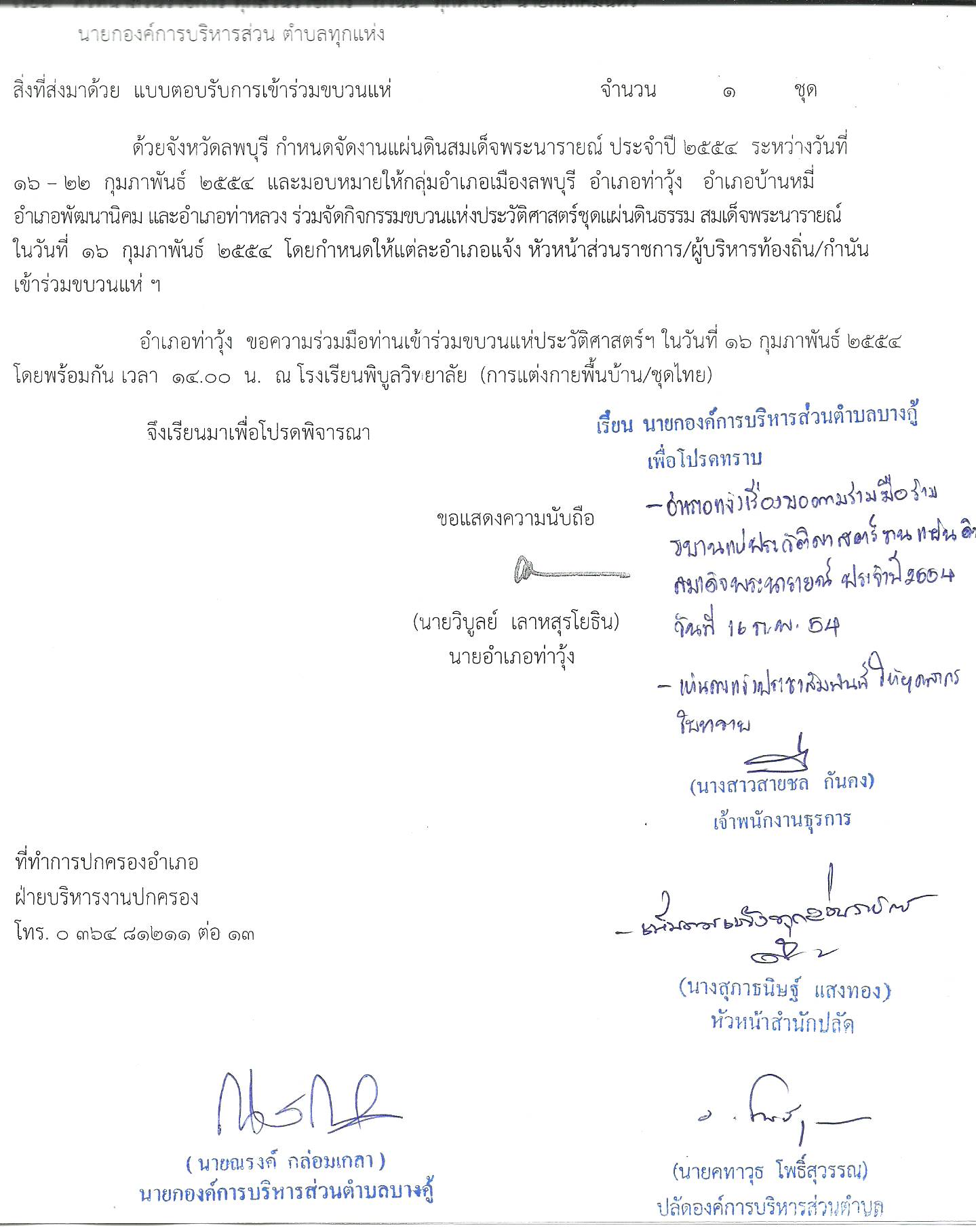 (นายณรงค์  กล่อมเกลา)นายกองค์การบริหารส่วนตำบลบางคู้        อนุมัติ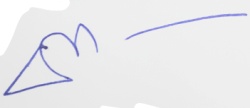  (นายธีรพล  สกุลรักษ์)    นายอำเภอท่าวุ้ง[เอกสารแนบท้าย]๑. บัญชีอัตราค่าธรรมเนียมท้ายข้อบัญญัติองค์การบริหารส่วนตำบลบางคู้ เรื่อง การควบคุมกิจการที่เป็นอันตรายต่อสุขภาพ พ.ศ. ๒๕๕๕๒. คำขอรับใบอนุญาตประกอบกิจการที่เป็นอันตรายต่อสุขภาพ (แบบ กอ.1)๓. ใบอนุญาตประกอบกิจการที่เป็นอันตรายต่อสุขภาพ (แบบ กอ.2)๔. คำขอต่ออายุใบอนุญาตประกอบกิจการที่เป็นอันตรายต่อสุขภาพ (แบบ กอ.3)๕. คำขอรับใบแทนใบอนุญาตประกอบกิจการที่เป็นอันตรายต่อสุขภาพ (แบบ กอ. 4)๖. คำขอแก้ไขรายการในใบอนุญาต (แบบ กอ. 5)๗. คำร้องบอกเลิกกิจการที่เป็นอันตรายต่อสุขภาพ (แบบ กอ. 6)๘. แบบสำรวจสถานประกอบการ “กิจการที่เป็นอันตรายต่อสุขภาพ” (แบบ กอ. 7)๙. แบบรายงานผลการปฏิบัติงานแก้ไขปัญหามลพิษหรือปัจจัยเสี่ยงที่มีผลกระทบต่อสุขภาพจากการประกอบกิจการที่เป็นอันตรายต่อสุขภาพ (แบบ กอ. 8)(ดูข้อมูลจากภาพกฎหมาย)